【令和６年度自主防災組織会長選出届　電子申請方法について】次のいずれかの方法で報告をお願いします。方法１　e-kanagawa 電子申請システム以下のＵＲＬ・二次元コードから入力をお願いします。https://dshinsei.e-kanagawa.lg.jp/142077-u/offer/offerList_detail?tempSeq=69511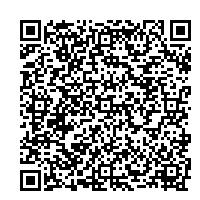 「自主防災組織会長選出届」報告用ＵＲＬ・２次元バーコードは、市ホームページにも掲載しています。なお、リンク先については、次のとおりです。茅ヶ崎市トップページ＞災害に備えて＞自主防災組織・防災リーダー＞自主防災組織方法２　メールで回答以下の内容を入力いただき、防災対策課へメールを送付お願いします。※ご報告をいただいてから、受信確認のため防災対策課より確認のメールまたはお電話を差し上げます。５日以上経っても連絡がない場合は、防災対策課までお問い合わせください。※e-kanagawa電子申請システム、メールいずれかの方法で報告が難しい場合は防災対策課までご相談ください。件名「令和６年度自主防災組織会長の報告について」本文①自主防災組織（規約に記載のある正式名称）②会長名③会長名（ふりがな）④郵便番号⑤住所（例：茅ヶ崎市茅ヶ崎1-1-1）⑥電話番号（自宅）⑦電話番号（携帯）⑧メールアドレス⑨自主防災組織活動マニュアルの有無（有・無・作成中）⑩自主防災組織活動マニュアル更新　最終年月（例．令和３年４月）